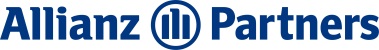 MEDICAL PROVIDER DETAILS FORMfor Allianz Global Assistance OSHC & OVHC claims paymentsPlease return via email to the Medical Provider Management team at MedicalNetwork@allianz-assistance.com.au Account submissions, claims & payment enquiries:  OSHCproviders@allianzcare.com.au  1800 884 526 Option 1, Option 2PROVIDER / PRACTICE DETAILSPROVIDER / PRACTICE DETAILSPROVIDER / PRACTICE DETAILSPROVIDER / PRACTICE DETAILSPROVIDER / PRACTICE DETAILSPROVIDER / PRACTICE DETAILSPROVIDER / PRACTICE DETAILSPROVIDER / PRACTICE DETAILSABN: BUSINESS ENTITY TYPE: E.g. Company, Trust, Sole TraderBUSINESS ENTITY TYPE: E.g. Company, Trust, Sole TraderBUSINESS ENTITY TYPE: E.g. Company, Trust, Sole TraderLEGAL ENTITY NAME:PRACTICE NAME: If different from abovePRACTICE STREET ADDRESS:PRACTICE EMAIL ADDRESS:PHONE NO:PHONE NO:PRACTICE WEBSITE:OPENING HOURS:              MondayFridayFridayOPENING HOURS:              TuesdaySaturdaySaturdayOPENING HOURS:              WednesdaySundaySundayOPENING HOURS:              ThursdayPublic HolidaysPublic HolidaysMEDICAL SERVICES PROVIDED BY YOUR PRACTICE:PRIMARY CONTACT - Practice Manager or other primary contact. (Internal use only)PRIMARY CONTACT - Practice Manager or other primary contact. (Internal use only)PRIMARY CONTACT - Practice Manager or other primary contact. (Internal use only)PRIMARY CONTACT - Practice Manager or other primary contact. (Internal use only)PRIMARY CONTACT - Practice Manager or other primary contact. (Internal use only)PRIMARY CONTACT - Practice Manager or other primary contact. (Internal use only)PRIMARY CONTACT - Practice Manager or other primary contact. (Internal use only)PRIMARY CONTACT - Practice Manager or other primary contact. (Internal use only)PRIMARY CONTACT NAME:ROLE:ROLE:DIRECT EMAIL ADDRESS:         PHONE NO:PHONE NO:ACCOUNTS DEPARTMENTACCOUNTS DEPARTMENTACCOUNTS DEPARTMENTACCOUNTS DEPARTMENTACCOUNTS DEPARTMENTACCOUNTS DEPARTMENTACCOUNTS DEPARTMENTACCOUNTS DEPARTMENTMAILING ADDRESS:ACCOUNTS CONTACT PERSON:REMITTANCE EMAIL:ACCOUNTS PHONE NO:ACCOUNTS PHONE NO:EFT BANK DETAILS  (Payments made by direct deposit only)EFT BANK DETAILS  (Payments made by direct deposit only)EFT BANK DETAILS  (Payments made by direct deposit only)EFT BANK DETAILS  (Payments made by direct deposit only)EFT BANK DETAILS  (Payments made by direct deposit only)EFT BANK DETAILS  (Payments made by direct deposit only)EFT BANK DETAILS  (Payments made by direct deposit only)EFT BANK DETAILS  (Payments made by direct deposit only)Please submit one of the following as evidence of the bank account (must clearly show BSB, Account Number & Account Name): Bank Statement (top section only required showing the account details)                  Bank Deposit Slip Account Confirmation Letter with bank letterhead                                                         Mobile banking site screenshotPlease submit one of the following as evidence of the bank account (must clearly show BSB, Account Number & Account Name): Bank Statement (top section only required showing the account details)                  Bank Deposit Slip Account Confirmation Letter with bank letterhead                                                         Mobile banking site screenshotPlease submit one of the following as evidence of the bank account (must clearly show BSB, Account Number & Account Name): Bank Statement (top section only required showing the account details)                  Bank Deposit Slip Account Confirmation Letter with bank letterhead                                                         Mobile banking site screenshotPlease submit one of the following as evidence of the bank account (must clearly show BSB, Account Number & Account Name): Bank Statement (top section only required showing the account details)                  Bank Deposit Slip Account Confirmation Letter with bank letterhead                                                         Mobile banking site screenshotPlease submit one of the following as evidence of the bank account (must clearly show BSB, Account Number & Account Name): Bank Statement (top section only required showing the account details)                  Bank Deposit Slip Account Confirmation Letter with bank letterhead                                                         Mobile banking site screenshotPlease submit one of the following as evidence of the bank account (must clearly show BSB, Account Number & Account Name): Bank Statement (top section only required showing the account details)                  Bank Deposit Slip Account Confirmation Letter with bank letterhead                                                         Mobile banking site screenshotPlease submit one of the following as evidence of the bank account (must clearly show BSB, Account Number & Account Name): Bank Statement (top section only required showing the account details)                  Bank Deposit Slip Account Confirmation Letter with bank letterhead                                                         Mobile banking site screenshotPlease submit one of the following as evidence of the bank account (must clearly show BSB, Account Number & Account Name): Bank Statement (top section only required showing the account details)                  Bank Deposit Slip Account Confirmation Letter with bank letterhead                                                         Mobile banking site screenshotBANK ACCOUNT NAME:BSB:ACCOUNT NUMBER:ACCOUNT NUMBER:ACCOUNT NUMBER:BANK: